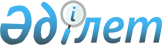 Аудандық мәслихаттың 2013 жылғы 25 желтоқсандағы № 17/119 "2014-2016 жылдарға арналған аудандық бюджет туралы" шешіміне өзгерістер енгізу туралыМаңғыстау облысы Түпқараған аудандық мәслихатының 2014 жылғы 05 наурыздағы № 19/127 шешімі. Маңғыстау облысының Әділет департаментінде 2014 жылғы 26 наурызда № 2375 болып тіркелді

      РҚАО-ның ескертпесі.

      Құжаттың мәтінінде түпнұсқаның пунктуациясы мен орфографиясы сақталған.      Қазақстан Республикасының 2008 жылғы 4 желтоқсандағы Бюджет кодексіне, 2001 жылғы 23 қаңтардағы «Қазақстан Республикасындағы жергілікті мемлекеттік басқару және өзін-өзі басқару туралы» Заңына және Маңғыстау облыстық мәслихатының 2014 жылғы 27 ақпандағы № 15/224 «Маңғыстау облыстық мәслихатының 2013 жылғы 10 желтоқсандағы № 13/188 «2014-2016 жылдарға арналған облыстық бюджет туралы» шешіміне өзгерістер енгізу туралы» шешіміне (нормативтік құқықтық кесімдерді мемлекеттік тіркеу Тізілімінде № 2366 болып тіркелген) сәйкес, аудандық мәслихат ШЕШІМ ҚАБЫЛДАДЫ:



      1. Аудандық мәслихаттың 2013 жылғы 25 желтоқсандағы № 17/119 «2014-2016 жылдарға арналған аудандық бюджет туралы» шешіміне (нормативтік құқықтық актілерді мемлекеттік тіркеу Тізілімінде № 2331 болып тіркелген, 2014 жылғы 15 қаңтарда «Әділет» ақпараттық – құқықтық жүйесінде жарияланған) мынадай өзгерістер енгізілсін:



      2014- 2016 жылға арналған аудандық бюджет қосымшаға сәйкес, соның ішінде 2014 жылға келесі көлемдерде бекітілсін:



      1) кірістер – 4 746 714,2 мың теңге, оның ішінде:

      салықтық түсімдер бойынша – 3 968 032,2 мың теңге; 

      салықтық емес түсімдер бойынша – 4 893 мың теңге; 

      негізгі капиталды сатудан түсетін түсімдер – 36 838 мың теңге; 

      трансферттер түсімдері бойынша - 736 951 мың теңге; 



      2 ) шығындар – 4 833 685,9 мың теңге;



      3) таза бюджеттік кредиттеу – 35 681 мың теңге, оның ішінде:

      бюджеттік кредиттер – 39 100 мың теңге; 

      бюджеттік кредиттерді өтеу – 3 419 теңге; 



      4) қаржы активтерімен жасалатын операциялар бойынша сальдо - 0 теңге, оның ішінде: 

      қаржы активтерін сатып алу - 0 теңге; 

      мемлекеттің қаржы активтерін сатудан түсетін түсімдер - 0 теңге;



      5) бюджет тапшылығы (профициті) – 122 652,7 мың теңге;



      6) бюджет тапшылығын қаржыландыру (профицитін пайдалану) - 122 652,7 мың теңге, оның ішінде:

      қарыздар түсімі – 38 892 теңге;

      қарыздарды өтеу - 3 419 теңге;

      бюджет қаражатының пайдаланатын қалдықтары – 87 179,7 мың теңге.



      2 тармақта:



      1) тармақшада: 

      «0» саны «19,9» сандарымен ауыстырылсын;



      5) тармақшада: 

      «0» саны «20,0» сандарымен ауыстырылсын. 



      2. Осы шешім 2014 жылдың 1 қаңтарынан бастап қолданысқа енгізіледі. 

       Сессия төрағасы:                        А. Шарипов      Аудандық

      мәслихат хатшысы:                       А. Досанова

 

       «КЕЛІСІЛДІ»

      «Түпқараған аудандық экономика 

      және қаржы бөлімі» мемлекеттік

      мекемесінің басшысы:

      Жанаргүл Төлеген

      5 наурыз 2014 жыл

Аудандық мәслихаттың 2014 жылғы 

5 наурыздағы № 19/127 шешіміне

ҚОСЫМША 2014 жылға арналған аудандық бюджет

 
					© 2012. Қазақстан Республикасы Әділет министрлігінің «Қазақстан Республикасының Заңнама және құқықтық ақпарат институты» ШЖҚ РМК
				СанатыСыныбыІшкі сыныбыАтауыСомасы, мың теңге1. КIРIСТЕР4 746 714,21Салықтық түсiмдер3 968 032,21Табыс салығы58 511,62Жеке табыс салығы58 511,63Әлеуметтiк салық74 464,61Әлеуметтiк салық74 464,64Меншiкке салынатын салықтар3 721 008,01Мүлiкке салынатын салықтар3 636 314,03Жер салығы55 004,04Көлiк кұралдарына салынатын салық29 4345Бiрыңғай жер салығы2565Тауарларға, жұмыстарға және қызметтерге салынатын iшкi салықтар110 6172Акциздер5 6713Табиғи және басқа да ресурстарды пайдаланғаны үшiн түсетiн түсiмдер96 5184Кәсiпкерлiк және кәсiби қызметтi жүргiзгенi үшiн алынатын алымдар8 4288Заңдық мәнді іс-әрекеттерді жасағаны және (немесе) оған уәкілеттігі бар мемлекеттік органдар немесе лауазымды адамдар құжаттар бергені үшін алынатын міндетті төлемдер3 4311Мемлекеттiк баж3 4312Салықтық емес түсiмдер4 893,01Мемлекеттік меншіктен түсетін кірістер4 8731Мемлекеттік кәсіпорындардың таза кірісі бөлігінің түсімдері3465Мемлекет меншігіндегі мүлікті жалға беруден түсетін кірістер4 5197Мемлекеттік бюджеттен берілген кредиттер бойынша сыйақылар82Мемлекеттік бюджеттен қаржыландырылатын мемлекеттік мекемелердің тауарларды (жұмыстарды, қызметтерді) өткізуінен түсетін түсімдер201Мемлекеттік бюджеттен қаржыландырылатын мемлекеттік мекемелердің тауарларды (жұмыстарды, қызметтерді) өткізуінен түсетін түсімдер203Негізгі капиталды сатудан түсетін түсімдер36 838,01Мемлекеттік мекемелерге бекітілген мемлекеттік мүлікті сату1021Мемлекеттік мекемелерге бекітілген мемлекеттік мүлікті сату1023Жердi және материалдық емес активтердi сату36 7361Жердi сату36 7364Трансферттердiң түсiмдерi736 9512Мемлекеттiк басқарудың жоғары тұрған органдарынан түсетiн трансферттер736 9512Облыстық бюджеттен түсетiн трансферттер736 951Функ-

ционал-

дық топБюджет-

тік бағдар-

ламалар әкімші-

сіБағ-

дарла-

маАтауыСомасы, мың теңге2. ШЫҒЫНДАР4 833 685,91Жалпы сипаттағы мемлекеттiк қызметтер408 541112Аудан (облыстық маңызы бар қала) мәслихатының аппараты20 785001Аудан (облыстық маңызы бар қала) мәслихатының қызметiн қамтамасыз ету жөніндегі қызметтер 16 985003Мемлекеттік органның күрделі шығыстары3 800122Аудан (облыстық маңызы бар қала) әкiмінің аппараты 142 579001Аудан (облыстық маңызы бар қала) әкiмінің қызметiн қамтамасыз ету жөніндегі қызметтер132 007003Мемлекеттік органның күрделі шығыстары5 000009Ведомстволық бағыныстағы мемлекеттік мекемелерінің және ұйымдарының күрделі шығыстары5 572123Форт-Шевченко қаласы әкімінің аппараты14 358001Форт-Шевченко қаласы әкімінің қызметін қамтамасыз ету жөніндегі қызметтер12 000022Мемлекеттік органның күрделі шығыстары840024Ақпараттық жүйелер құру1 518123Ақшұқыр ауылы әкімінің аппараты14 000001Ақшұқыр ауылы әкімінің қызметін қамтамасыз ету жөніндегі қызметтер13 000032Ведомстволық бағыныстағы мемлекеттік мекемелерінің және ұйымдарының күрделі шығыстары1 000123Баутин ауылы әкімінің аппараты13 714001Баутин ауылы әкімінің қызметін қамтамасыз ету жөніндегі қызметтер13 714123Қызылөзен ауылы әкімінің аппараты12 876001Қызылөзен ауылы әкімінің қызметін қамтамасыз ету жөніндегі қызметтер11 876032Ведомстволық бағыныстағы мемлекеттік мекемелерінің және ұйымдарының күрделі шығыстары1 000123Таушық ауылы әкімінің аппараты16 617001Таушық ауылы әкімінің қызметін қамтамасыз ету жөніндегі қызметтер15 617032Ведомстволық бағыныстағы мемлекеттік мекемелерінің және ұйымдарының күрделі шығыстары1 000123Сайын Шапағатов ауылы әкімінің аппараты12 399001Сайын Шапағатов ауылы әкімінің қызметін қамтамасыз ету жөніндегі қызметтер12 399459Ауданның (облыстық маңызы бар қаланың) экономика және қаржы бөлімі28 474003Салық салу мақсатында мүлікті бағалауды жүргізу264011Коммуналдық меншікке түскен мүлікті есепке алу, сақтау, бағалау және сату3 467001Ауданның (облыстық маңызы бар қаланың) экономикалық саясатын қалыптастыру мен дамыту, мемлекеттік жоспарлау, бюджеттік атқару және коммуналдық меншігін басқару саласындағы мемлекеттік саясатты іске асыру жөніндегі қызметтер24 743466Ауданның (облыстық маңызы бар қаланың) сәулет, қала құрылысы және құрылыс бөлімі132 739040Мемлекеттік органдардың объектілерін дамыту132 7392Қорғаныс 7 017122Аудан (облыстық маңызы бар қала) әкiмінің аппараты 7 017005Жалпыға бірдей әскери міндетті атқару шеңберіндегі іс-шаралар7 0174Бiлiм беру2 332 407123Сайын Шапағатов ауылы әкімінің аппараты30 778004Мектепке дейінгі тәрбие мен оқыту ұйымдарының қызметін қамтамасыз ету53041Мектепке дейінгі білім беру ұйымдарында мемлекеттік білім беру тапсырысын іске асыру30 725123Ақшұқыр ауылы әкімінің аппараты84 400004Мектепке дейінгі тәрбие мен оқыту ұйымдарының қызметін қамтамасыз ету40 359041Мектепке дейінгі білім беру ұйымдарында мемлекеттік білім беру тапсырысын іске асыру44 041123Баутин ауылы әкімінің аппараты70 827004Мектепке дейінгі тәрбие мен оқыту ұйымдарының қызметін қамтамасыз ету44 917041Мектепке дейінгі білім беру ұйымдарында мемлекеттік білім беру тапсырысын іске асыру25 910123Таушық ауылы әкімінің аппараты37 333004Мектепке дейінгі тәрбие мен оқыту ұйымдарының қызметін қамтамасыз ету37 333464Ауданның (облыстық маңызы бар қаланың) білім бөлімі125 679009Мектепке дейінгі тәрбие мен оқыту ұйымдарының қызметін қамтамасыз ету87 879040Мектепке дейінгі білім беру ұйымдарында мемлекеттік білім беру тапсырысын іске асыру37 800123Баутин ауылы әкімінің аппараты4 200005Ауылдық жерлерде балаларды мектепке дейін тегін алып баруды және кері алып келуді ұйымдастыру4 200123Сайын Шапағатов ауылы әкімінің аппараты5 711005Ауылдық жерлерде балаларды мектепке дейін тегін алып баруды және кері алып келуді ұйымдастыру5 711464Ауданның (облыстық маңызы бар қаланың) білім бөлімі1 245 320003Жалпы бiлiм беру1 062 437006Балаларға қосымша білім беру 80 160001Жергілікті деңгейде білім беру саласындағы мемлекеттік саясатты іске асыру жөніндегі қызметтер17 065005Ауданның (облыстық маңызы бар қаланың) мемлекеттік білім беру мекемелер үшін оқулықтар мен оқу-әдiстемелiк кешендерді сатып алу және жеткізу22 795007Аудандық (қалалық) ауқымдағы мектеп олимпиадаларын және мектептен тыс іс-шараларды өткiзу3 828012Мемлекеттік органның күрделі шығыстары 3 871015Жетім баланы (жетім балаларды) және ата-аналарының қамқорынсыз қалған баланы (балаларды) күтіп-ұстауға асыраушыларына ай сайынғы ақшалай қаражат төлемдері4 462067Ведомстволық бағыныстағы мемлекеттік мекемелерінің және ұйымдарының күрделі шығыстары50 702466Ауданның (облыстық маңызы бар қаланың) сәулет, қала құрылысы және құрылыс бөлімі728 159037Білім беру объектілерін салу және реконструкциялау728 1596Әлеуметтiк көмек және әлеуметтiк қамсыздандыру135 187123Ақшұқыр ауылы әкімінің аппараты2 105003Мұқтаж азаматтарға үйінде әлеуметтік көмек көрсету2 105123Сайын Шапағатов ауылы әкімінің аппараты842003Мұқтаж азаматтарға үйінде әлеуметтік көмек көрсету842123Баутин ауылы әкімінің аппараты3 474003Мұқтаж азаматтарға үйінде әлеуметтік көмек көрсету3 474123Қызылөзен ауылы әкімінің аппараты730003Мұқтаж азаматтарға үйінде әлеуметтік көмек көрсету730123Таушық ауылы әкімінің аппараты702003Мұқтаж азаматтарға үйінде әлеуметтік көмек көрсету702451Ауданның (облыстық маңызы бар қаланың ) жұмыспен қамту және әлеуметтік бағдарламалар бөлімі127 334002Жұмыспен қамту бағдарламасы15 337004Ауылдық жерлерде тұратын денсаулық сақтау, білім беру, әлеуметтік қамтамасыз ету, мәдениет, спорт және ветеринар мамандарына отын сатып алуға Қазақстан Республикасының заңнамасына сәйкес әлеуметтік көмек көрсету7 380005Мемлекеттік атаулы әлеуметтік көмек 2 427006Тұрғын үй көмегін көрсету1 050007Жергілікті өкілді органдардың шешімі бойынша мұқтаж азаматтардың жекелеген топтарына әлеуметтік көмек79 346010Үйде тәрбиеленіп оқытылатын мүгедек балаларды материалдық қамтамасыз ету888014Мұқтаж азаматтарға үйде әлеуметтiк көмек көрсету1 22101618 жасқа дейінгі балаларға мемлекеттік жәрдемақылар1 372017Мүгедектерді оңалту жеке бағдарламасына сәйкес, мұқтаж мүгедектерді міндетті гигиеналық құралдармен және ымдау тілі мамандарының қызмет көрсетуімен, жеке көмекшілермен қамтамасыз ету 2 001001Жергілікті деңгейде халық үшін әлеуметтік бағдарламаларды және жұмыспен қамтуды қамтамасыз етуді іске асыру саласындағы мемлекеттік саясатты іске асыру жөніндегі қызметтер 15 635011Жәрдемақыларды және басқа да әлеуметтік төлемдерді есептеу, төлеу мен жеткізу бойынша қызметтерге ақы төлеу6777Тұрғын үй-коммуналдық шаруашылық1 191 359123Ақшұқыр ауылы әкімінің аппараты2 244027"Жұмыспен қамту-2020" жол картасы бойынша қалаларды және ауылдық елді мекендерді дамыту шеңберінде объектілерді жөндеу және абаттандыру2 244458Ауданның (облыстық маңызы бар қаланың ) тұрғын үй-коммуналдық шаруашылығы, жолаушылар көлігі және автомобиль жолдары бөлімі54003Мемлекеттік тұрғын үй қорының сақталуын ұйымдастыру54464Ауданның (облыстық маңызы бар қаланың) білім бөлімі609026"Жұмыспен қамту-2020" жол картасы бойынша қалаларды және ауылдық елді мекендерді дамыту шеңберінде объектілерді жөндеу 609466Ауданның (облыстық маңызы бар қаланың) сәулет, қала құрылысы және құрылыс бөлімі359 285003Мемлекеттік коммуналдық тұрғын үй қорының тұрғын үйін жобалау, салу және (немесе) сатып алу 16 043004Инженерлік - коммуникациялық инфрақұрылымды жобалау, дамыту, жайластыру және (немесе) сатып алу 343 242458Ауданның (облыстық маңызы бар қаланың ) тұрғын үй-коммуналдық шаруашылығы, жолаушылар көлігі және автомобиль жолдары бөлімі10 600012Сумен жабдықтау және су бөлу жүйесінің қызмет етуі 10 600466Ауданның (облыстық маңызы бар қаланың) сәулет, қала құрылысы және құрылыс бөлімі485 976005Коммуналдық шаруашылықты дамыту 18 000006Сумен жабдықтау және су бұру жүйесін дамыту 467 976123Форт-Шевченко қаласы әкімінің аппараты21 567008Елді мекендердегі көшелерді жарықтандыру009Елді мекендердің санитариясын қамтамасыз ету1 867011Елді мекендерді абаттандыру мен көгалдандыру19 700123Ақшұқыр ауылы әкімінің аппараты48 027008Елді мекендердегі көшелерді жарықтандыру30 308009Елді мекендердің санитариясын қамтамасыз ету14 031011Елді мекендерді абаттандыру мен көгалдандыру3 688123Баутин ауылы әкімінің аппараты6 010009Елді мекендердің санитариясын қамтамасыз ету2 611011Елді мекендерді абаттандыру мен көгалдандыру3 399123Қызылөзен ауылы әкімінің аппараты2 399011Елді мекендерді абаттандыру мен көгалдандыру2 399123Сайын Шапағатов ауылы әкімінің аппараты39 249008Елді мекендердегі көшелерді жарықтандыру29 673009Елді мекендердің санитариясын қамтамасыз ету7 876011Елді мекендерді абаттандыру мен көгалдандыру1 700123Таушық ауылы әкімінің аппараты4 113009Елді мекендердің санитариясын қамтамасыз ету3 113011Елді мекендерді абаттандыру мен көгалдандыру1 000458Ауданның (облыстық маңызы бар қаланың ) тұрғын үй-коммуналдық шаруашылығы, жолаушылар көлігі және автомобиль жолдары бөлімі211 226015Елдi мекендердегі көшелердi жарықтандыру80 154016Елдi мекендердiң санитариясын қамтамасыз ету56 278018Елдi мекендердi абаттандыру және көгалдандыру74 7948Мәдениет, спорт, туризм және ақпараттық кеңістiк244 597123Ақшұқыр ауылы әкімінің аппараты13 540006Жергілікті деңгейде мәдени-демалыс жұмыстарын қолдау13 540123Қызылөзен ауылы әкімінің аппараты9 038006Жергілікті деңгейде мәдени-демалыс жұмыстарын қолдау9 038123Таушық ауылы әкімінің аппараты7 796006Жергілікті деңгейде мәдени-демалыс жұмыстарын қолдау7 796466Ауданның (облыстық маңызы бар қаланың) сәулет, қала құрылысы және құрылыс бөлімі72 828011Мәдениет объектілерін дамыту 72 828478Ауданның (облыстық маңызы бар қаланың) ішкі саясат, мәдениет және тілдерді дамыту бөлімі41 090009Мәдени-демалыс жұмысын қолдау41 090465Ауданның (облыстық маңызы бар қаланың) дене шынықтыру және спорт бөлімі35 448005Ұлттық және бұқаралық спорт түрлерін дамыту27898006Аудандық (облыстық маңызы бар қалалық) деңгейде спорттық жарыстар өткізу3 902007Әртүрлi спорт түрлерi бойынша аудан (облыстық маңызы бар қала) құрама командаларының мүшелерiн дайындау және олардың облыстық спорт жарыстарына қатысуы3 648478Ауданның (облыстық маңызы бар қаланың) ішкі саясат, мәдениет және тілдерді дамыту бөлімі21 748006Телерадио хабарларын тарату арқылы мемлекеттік ақпараттық саясатты жүргізу жөніндегі қызметтер2 500007Аудандық (қалалық) кітапханалардың жұмыс істеуі19 248465Ауданның (облыстық маңызы бар қаланың)дене шынықтыру және спорт бөлімі14 119001Жергілікті деңгейде дене шынықтыру және спорт саласындағы мемлекеттік саясатты іске асыру жөніндегі қызметтер10 919004Мемлекеттік органның күрделі шығыстары3 200478Ауданның (облыстық маңызы бар қаланың) ішкі саясат, мәдениет және тілдерді дамыту бөлімі28 990001Ақпаратты, мемлекеттілікті нығайту және азаматтардың әлеуметтік сенімділігін қалыптастыру саласында жергілікті деңгейде мемлекеттік саясатты іске асыру жөніндегі қызметтер15 720003Мемлекеттік органның күрделі шығыстары 270004Жастар саясаты саласында іс-шараларды іске асыру 12 000032Ведомстволық бағыныстағы мемлекеттік мекемелерінің және ұйымдарының күрделі шығыстары1 00010Ауыл, су, орман, балық шаруашылығы, ерекше қорғалатын табиғи аумақтар, қоршаған ортаны және жануарлар дүниесін қорғау, жер қатынастары53 586459Ауданның (облыстық маңызы бар қаланың) экономика және қаржы бөлімі9 013099Мамандарға әлеуметтік көмек көрсету жөніндегі шараларды іске асыру9 013474Ауданның (облыстық маңызы бар қаланың) ауыл шаруашылығы және ветеринария бөлімі16 009001Жергілікті деңгейде ауыл шаруашылығы және ветеринария саласындағы мемлекеттік саясатты іске асыру жөніндегі қызметтер11 009007Қаңғыбас иттер мен мысықтарды аулауды және жоюды ұйымдастыру5 000463Ауданның (облыстық маңызы бар қаланың) жер қатынастары бөлімі10 648001Аудан (облыстық маңызы бар қала) аумағында жер қатынастарын реттеу саласындағы мемлекеттік саясатты іске асыру жөніндегі қызметтер10 648474Ауданның (облыстық маңызы бар қаланың) ауыл шаруашылығы және ветеринария бөлімі17 916013Эпизоотияға қарсы іс-шаралар жүргізу17 91611Өнеркәсіп, сәулет, қала құрылысы және құрылыс қызметі11 891466Ауданның (облыстық маңызы бар қаланың) сәулет, қала құрылысы және құрылыс бөлімі11 891001Құрылыс, облыс қалаларының, аудандарының және елді мекендерінің сәулеттік бейнесін жақсарту саласындағы мемлекеттік саясатты іске асыру және ауданның (облыстық маңызы бар қаланың) аумағын оңтайлы және тиімді қала құрылыстық игеруді қамтамасыз ету жөніндегі қызметтер 11 89112Көлiк және коммуникация18 000458Ауданның (облыстық маңызы бар қаланың ) тұрғын үй-коммуналдық шаруашылығы, жолаушылар көлігі және автомобиль жолдары бөлімі18 000022Көлік инфрақұрылымын дамыту023Автомобиль жолдарының жұмыс істеуін қамтамасыз ету18 00013Басқалар135 821469Ауданның (облыстық маңызы бар қаланың) кәсіпкерлік бөлімі10 517001Жергілікті деңгейде кәсіпкерлік пен өнеркәсіпті дамыту саласындағы мемлекеттік саясатты іске асыру жөніндегі қызметтер10 517123Қызылөзен ауылы әкімінің аппараты4 072040«Өңірлерді дамыту» Бағдарламасы шеңберінде өңірлерді экономикалық дамытуға жәрдемдесу бойынша шараларды іске асыру4 072123Таушық ауылы әкімінің аппараты31 000040«Өңірлерді дамыту» Бағдарламасы шеңберінде өңірлерді экономикалық дамытуға жәрдемдесу бойынша шараларды іске асыру31 000458Ауданның (облыстық маңызы бар қаланың) тұрғын үй-коммуналдық шаруашылығы, жолаушылар көлігі және автомобиль жолдары бөлімі80 426001Жергілікті деңгейде тұрғын үй-коммуналдық шаруашылығы, жолаушылар көлігі және автомобиль жолдары саласындағы мемлекеттік саясатты іске асыру жөніндегі қызметтер26 241013Мемлекеттік органның күрделі шығыстары 185040«Өңірлерді дамыту» Бағдарламасы шеңберінде өңірлерді экономикалық дамытуға жәрдемдесу бойынша шараларды іске асыру0067Ведомстволық бағыныстағы мемлекеттік мекемелерінің және ұйымдарының күрделі шығыстары54 000459Ауданның (облыстық маңызы бар қаланың) экономика және қаржы бөлімі4 806012Ауданның (облыстық маңызы бар қаланың) жергілікті атқарушы органының резерві 4 806464Ауданның (облыстық маңызы бар қаланың) білім бөлімі5 000041«Өңірлерді дамыту» Бағдарламасы шеңберінде өңірлерді экономикалық дамытуға жәрдемдесу бойынша шараларды іске асыру5 00014Борышқа қызмет көрсету8459Ауданның (облыстық маңызы бар қаланың) экономика және қаржы бөлімі8021Жергілікті атқарушы органдардың облыстық бюджеттен қарыздар бойынша сыйақылар мен өзге де төлемдерді төлеу бойынша борышына қызмет көрсету815Трансферттер295 272459Ауданның (облыстық маңызы бар қаланың) экономика және қаржы бөлімі295 272006Нысаналы пайдаланылмаған (толық пайдаланылмаған) трансферттерді қайтару7 109,9007Бюджеттік алулар288 1623. ТАЗА БЮДЖЕТТІК КРЕДИТТЕУ35 681Бюджеттік кредиттер39 10010Ауыл, су, орман, балық шаруашылығы, ерекше қорғалатын табиғи аумақтар, қоршаған ортаны және жануарлар дүниесін қорғау, жер қатынастары39 100459Ауданның (облыстық маңызы бар қаланың) экономика және қаржы бөлімі39 100018Мамандарды әлеуметтік қолдау шараларын іске асыруға берілетін бюджеттік кредиттер39 1005Бюджеттік кредиттерді өтеу3 41901Бюджеттік кредиттерді өтеу3 4191Мемлекеттік бюджеттен берілген бюджеттік кредиттерді өтеу3 4194. ҚАРЖЫ АКТИВТЕРІМЕН ОПЕРАЦИЯЛАР БОЙЫНША САЛЬДО0Қаржы активтерін сатып алу 0Мемлекеттік қаржы активтерін сатудан түсетін түсімдер05. БЮДЖЕТ ТАПШЫЛЫҒЫ (ПРОФИЦИТ)-122 652,76. БЮДЖЕТ ТАПШЫЛЫҒЫН (ПРОФИЦИТІН ҚОЛДАНУ) ҚАРЖЫЛАНДЫРУ122 652,77Қарыздар түсімі38 89201Мемлекеттік ішкі қарыздар 38 8922Қарыз алу келісім-шарттары38 89216Қарыздарды өтеу3 419459Ауданның (облыстық маңызы бар қаланың) экономика және қаржы бөлімі3 419005Жергілікті атқарушы органның жоғары тұрған бюджет алдындағы борышын өтеу3 4198Бюджет қаражаттарының пайдаланылатын қалдықтары87 179,701Бюджет қаражаты қалдықтары87 179,71Бюджет қаражатының бос қалдықтары87 179,7